党 员 大 会 记 录主要议题讨论接收周磊、汤辰玉为预备党员的支部大会讨论接收周磊、汤辰玉为预备党员的支部大会讨论接收周磊、汤辰玉为预备党员的支部大会时间2022年11月16日地点现代交通工程中心7—1003室主持人张晓飞记录人申静怡应到人数10实到人数10缺席名单及原因无无无缺席人员补课情况无无无（一）支部书记张晓飞同志介绍本次支部大会内容。【张晓飞（支部书记）】：根据党支部发展党员工作计划，经上级党委预审同意，今天召开支部大会，讨论发展对象周磊、汤辰玉同志入党问题，本次会议应到正式党员4名、预备党员2名，因事、因病请假0名，实到会正式党员4名、预备党员2名，符合规定人数，可以开会。（二）讨论、表决是否接收周磊同志为预备党员。【张晓飞（支部书记）】：请周磊同志汇报对党的认识、入党动机、本人履历、家庭成员和主要社会关系情况、现实表现，以及需向党组织说明的其他问题。【周磊（发展对象）】：大家上午好，我叫周磊，来自电子电气工程学院广播电视工程三班，经过很长一段时间的学习，我对党的认识更加深刻。中国共产党是中国工人阶级先锋队，同时也是中国人民和中华民族的先锋队，是中国特色社会主义事业的领导核心，代表中国先进生产力的发展要求，代表中国先进文化的前进方向，代表中国最广大人民的根本利益。党的最高理想和最终目标是实现共产主义。中国共产党时以马克思列宁主义、毛泽东思想、邓小平理论、“三个代表”重要思想、科学发展观、习近平新时代中国特色社会主义思想为指导。我的入党动机主要受两方面影响，首先是家庭方面。我的父亲是一名公务员，同时也是一名中共党员。在父亲尽心尽力地工作，为人民服务的影响下，我深受鼓舞，并在心中萌生了对这个组织的向往之情。然后是学校方面。在我读书期间，无论遇到什么困难和挫折，共产党员都会挺身而出，承担起责任。这更加坚定了我加入这一组织地信念。在我进入大学后，第一学期我就向党组织提交了入党申请书。在这三年的时间里我各方面都有所提升。思想上，我积极向党组织靠拢，积极学习“二十大”会议精神，并努力将所学知识用于实践，学习上我也不敢懈怠，努力学习专业知识，提高自身素养。在工作方面，作为班级团支书，我积极协助老师管理班级、团支部日常工作，在同学中也受到了一致好评。在生活中，我也去帮助有困难的同学，也参加过不少的志愿服务，并在上学期荣获“抗议先进个人”的称号。以上就是我全部的个人汇报。【张晓飞（支部书记）】：请入党介绍人李迎、黄家耀同志介绍周磊同志有关情况，并对其能否入党表明意见。【李迎（介绍人）】：周磊同志提出入党申请以后积极向党组织靠拢，主动参加各项志愿服务活动，入党动机端正，通过积极的理论学习提高自身的思想觉悟，以党的思想武装自己，主动团结帮助身边同学共同进步，周磊同志在今后还应该注重学习的方法，进一步提高知识面的深度和广度，我认为该同志已基本具备党员条件，愿意介绍其入党。【黄家耀（介绍人）】：周磊同志能够自觉用党员标准严格要求自己，入党目的明确，动机端正，能够认真学习党的基本知识，积极参加党的各项活动。其政治立场坚定，有为共产主义理想奋斗终身的坚定信念。在工作中肯于吃苦，甘于奉献，责任心强，出色地完成了组织交给的各项任务。生活中积极向上，为人正直，热心助人。我认为周磊同志已基本具备党员条件，愿意介绍其加入中国共产党。【张晓飞（支部书记）】：请与会党员发表意见，对周磊同志能否入党进行充分讨论。【张晓飞（支部书记）】：周磊同学思想作风正派，入党态度积极；学习勤奋努力，工作中，身为班干部做好了学生与老师之间的桥梁，认真完成每项任务；生活中，待人诚恳，积极参加各类志愿活动。综上，我同意其加入中国共产党。【李豪（教师党员）】：周磊同志思想端正，积极学习党章、党史，积极向党组织靠拢，也被评为学校的“抗疫先进个人”，起到了党员应尽的带头表率作用，综上我同意周磊同志转为预备党员。【潘依乐（学生党员）】：周磊同学在思想上入党动机端正，积极向党组织靠拢用心学习党的有关理论知识;学习上:用心刻苦，勤奋努力，课上认真听讲，不迟到早退，多次获得校优秀奖学金；生活上乐于助人，热心帮助身边同学；工作上努力认真，在班里活动上积极参与班级活动缺点：党的有关理论知识了解不够透彻，之后更希望多多积极参与班级事务和志愿者活动，起到党员的带头作用。综上，我同意其加入中国共产党。【陈梦婷（学生党员）】：周磊同学进一步提高了思想认识和政治觉悟，入党动机进一步明确。学习一直很刻苦，成绩优秀。主动帮助有困难的同学，经常为同学排忧解难，积极参加各项活动。在老师和同学中获得一致好评，能积极主动地改正自身存在的不足。不断加强政治理论学习，但理论水平还有待提高。今后还应积极努力，进一步完善自己。综上所述，我同意周磊同志成为预备党员。【申静怡（学生党员）】：周磊同志认真学习党的先进思想理论与方针政策，积极向党组织靠拢 用先进的理论指导实践，能够较好的联系群众，本着全心全意为人民服务的宗旨，热心助人。 有很强的自我提升意识。综上，我同意周磊同志转为预备党员。【刘诗钰（学生党员）】： 周磊同志自入党积极分子以来，能用党员的标准来严格要求自己，不断加强党性修养，提高自身的政治素质，在政治上、思想上与党中央保持高度一致，认真参加政治理论学习。在学习上，勤奋努力有较强的求知欲和进取心，学习成绩优异。生活中身为团支书的他和同学相处融洽，并能虚心接受批评，对自己存在的不足，都能认真对待，加以克服。经过考察，周磊同志能经受住党组织的考验，可以成为预备党员。【张晓飞（支部书记）】：接下来进行无记名投票表决，请陈梦婷同志发放选票，各位正式党员同志是否都已拿到选票？请确认选票上的姓名是周磊同学，请大家填写选票。请拿到选票的正式党员同志投票。【张晓飞（支部书记）】：下面我来宣读投票结果，发放选票4张，收回有效票4张，4票同意、0票反对、0票弃权。【张晓飞（支部书记）】：下面代表支部宣读支部决议：支部于11月16日召开支部大会讨论接收周磊同志为中共预备党员的问题。大会认为周磊同志在思想上立场坚定，学习上刻苦努力，热心助人，为同学们树立了很好的榜样，不足之处是处理事情的耐心度和细心度还不够、理论知识学习深度有待提高。经过无记名投票一致同意接收周磊同志为中共预备党员。让我们掌声祝贺周磊同志！接下来我们讨论汤辰玉同学的入党问题。请周磊同志表达感想。【周磊 学生党员】：我很荣幸能被党组织接受为预备党员。在今后的日子里，我一定会以党员的标准要求自己。思想上不断学习党的政策、方针。工作、生活、学习方面都要以身作则，起到模范带头作用，发光发热，为党的事业，为国家繁荣，为人民利益奋斗终生。（三）讨论、表决是否接收汤辰玉同志为预备党员。【张晓飞（支部书记）】：请汤辰玉同志汇报对党的认识、入党动机、本人履历、家庭成员和主要社会关系情况、现实表现，以及需向党组织说明的其他问题。【汤辰玉（发展对象）】： 大家好，我是来自电子电气工程学院广电一班的汤辰玉，作为我们第四党支部的一名党员发展对象，我现将向党组织汇报我对党的认识，入党动机及个人情况等。中国共产党是一支先进的、纯洁的、可靠的队伍，具有崇高的信仰，严明的纪律，钢铁的意志，加入党组织能更好的接受党的教育，学习和发扬党的优良传统和作风，不断提高自身能力和素质，为当好社会主义事业接班人打好基础，为党和人民的事业作出更大的贡献。我之所以要加入中国共产党是因为我热爱中国共产党，我愿意为共产主义和中国特色社会主义奋斗终身，我愿意为人民服务，为党和人民的事业奉献自己的力量。自步入大学以来，我深知要成为一名合格的党员，必须要有先进的思想和扎实的专业能力，在学习上我毫不懈怠，努力学习专业知识，不断增强党性修养，学习之余我积极参加各类志愿活动，曾担任第四届中国国际进口博览会志愿者，作为青年志愿服务队一员，我积极参加大学生无偿献血，奉献爱心，服务社会。疫情期间，踊跃投身疫情防控志愿服务，冲锋“疫”线，不惧风险。在日常生活与工作中，我为人真诚，热爱生活，始终保持昂扬向上的热情和忘我的工作精神，求真务实，注重在实践中检验自己。从提交入党申请书至今，我始终以党员标准严格要求自己，做到政治立场坚定，处事严谨，为人谦虚向上，积极发挥先锋模范带头作用，当然，现阶段我还有很多的不足，如处理问题不够成熟，政治理论水平还不高等，我定会不忘初心，不断鞭策自己，向身边的榜样学习，向身边的同志学习，自觉用行动来诠释初心，踏踏实实、一步一个脚印做好每一件事，时刻关心集体的事业，为集体事业的健康发展献出自己的一份力量。【张晓飞（支部书记）】：请入党介绍人李迎、黄家耀同志介绍汤辰玉同志有关情况，并对其能否入党表明意见。【李迎（介绍人）】：汤辰玉同志积极学习党的知识，入党动机端正，向党组织靠拢，在学习上，注重理论和实践相结合，将理论运用到实践上，再从实践中继续学习，生活中乐于助人，勇于奉献，积极参加各种志愿活动，综上，我同意其成为预备党员。【黄家耀（介绍人）】：汤辰玉同志自提出入党申请后，积极向党组织靠拢，对中国共产党有清醒的认识，能主动学习党的理论知识，入党动机端正，入党立场坚定，有热烈的爱国爱党之情。学习上刻苦努力，工作上井井有条，认真负责，生活上乐于助人，积极进取，主动为人民服务，学习先进人员的事迹。综上，我同意汤辰玉同志加入中国共产党。【张晓飞（支部书记）】：请与会党员发表意见，对汤辰玉同志能否入党进行充分讨论。【张晓飞（支部书记）】：汤辰玉同志思想上努力学习党的新理论；学习上与同学互帮互助；工作中团结同学，做事细心；生活中乐于助人，实践上积极参加志愿活动。综上，我同意其加入中国共产党。【李豪（教师党员）】：汤辰玉同志自身思想觉悟高，积极参与各种志愿活动，曾作为小叶子，担任进博会志愿者。也曾为大一新生们宣讲了自己的志愿经历，将优良的作风与品质传承了下去，得到同学们的认可，各方面已符合党员的标准要求，综上我同意其转为预备党员。【潘依乐（学生党员）】：汤辰玉同志，思想上能够向优秀的共产党人看齐，学习他们身上品质；学习上始终持优良成绩；工作中团结同学，乐于奉献；生活中主动参加学院活动。综上，我同意其加入中国共产党。【陈梦婷（学生党员）】：汤辰玉同志能严格按照党员标准要求自己，平时能系统学习党的基本路线和各项方针政策，在工作和学习中较好地发挥了先锋模范作用，刻苦学习，主动参与了各类志愿活动。能够正确认识自身不足，不断提高自身的知识水平和工作能力，积极提高自身能力。我认为汤辰玉同志已经具备了共产党员的条件，我同意汤辰玉同志成为预备党员。【申静怡（学生党员）】：汤辰玉同志自入党以来，一直保持着入党初心，思想积极上进，认真学习党的理论知识,认真对待支部的各项活动;学习上目标明确，坚持早起，每天能够在图书馆刻苦学习，能够给身边人带来正能量；生活上热心帮助他人，待人真诚。综上，我同意汤辰玉同志转为预备党员。【刘诗钰（学生党员）】： 在入党积极分子考察期内，汤辰玉同志政治坚定、思想稳定；工作上勤奋努力，任劳任怨，能圆满完成组织上赋予的各项任务。平时为人正直、严于律已，乐于助人、关心集体，加强和身边的同学沟通交流，树立了良好的个人形象。同时她积极参加各类志愿者活动以及各项实践活动，在去年的进博会中表现突出，体现了先锋模范作用，我同意她成为预备党员。【张晓飞（支部书记）】：接下来进行无记名投票表决，请陈梦婷同志发放选票，各位正式党员同志是否都已拿到选票？请确认选票上的姓名是汤辰玉同学，请大家填写选票。请拿到选票的正式党员同志投票。【张晓飞（支部书记）】：下面我来宣读投票结果，发放选票4张，收回有效票4张，4票同意、0票反对、0票弃权。【张晓飞（支部书记）】：下面代表支部宣读支部决议：支部于11月16日召开支部大会讨论接收汤辰玉同志为中共预备党员的问题。大会认为汤辰玉同志学习优异，生活中团结同学，做事细心，实践上主动参加各项志愿活动，不足之处是学习上需注意方法，加强党性修养。经过无记名投票一致同意接收汤辰玉同志为中共预备党员。让我们掌声祝贺汤辰玉同志！请汤辰玉同志表达感想。【汤辰玉（学生党员）】：非常荣幸可以加入我们这个组织，也非常感谢大家对我的认可，我将继续保持积极向上、追求进步、敢于担当的良好作风习惯，不断努力向前，不断提高自身的综合素质，以更加饱满的热情投入到以后的工作和学习中去，以实际行动争取早日加入党组织。（五）支部书记张晓飞同志进行总结。【张晓飞（支部书记）】：电子电气工程学院党委学生第四党支部于2022年11月16日9:00召开支部大会，讨论审批周磊、汤辰玉2位同志接收为中共预备党员的事宜。大会讨论认为两位同志符合党员要求，经无记名投票同意接收以上两位同志为中共预备党员。之后支部将提交上级党委审批。让我们再次向以上两位同志表示祝贺，也感谢各位与会同志！支部大会到此结束。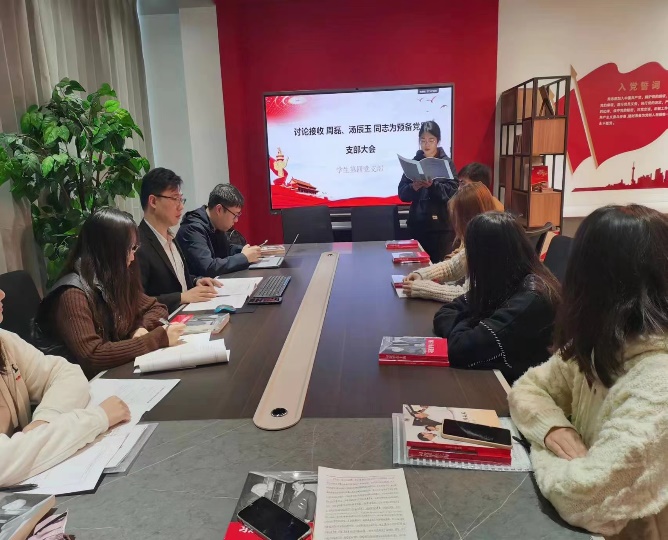 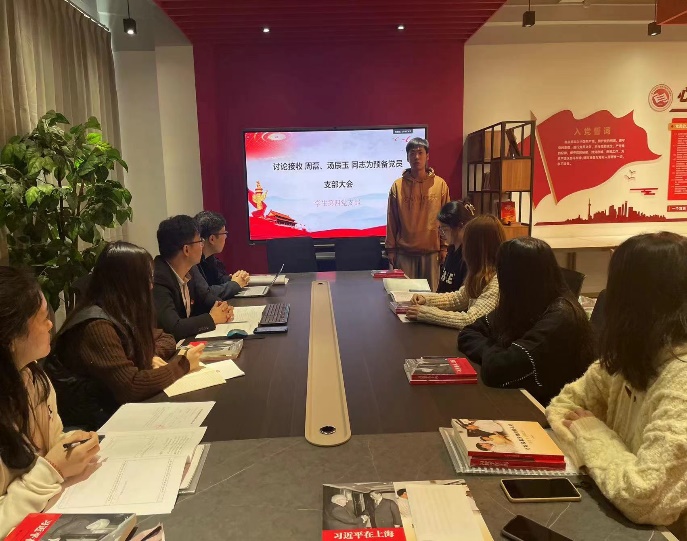 （一）支部书记张晓飞同志介绍本次支部大会内容。【张晓飞（支部书记）】：根据党支部发展党员工作计划，经上级党委预审同意，今天召开支部大会，讨论发展对象周磊、汤辰玉同志入党问题，本次会议应到正式党员4名、预备党员2名，因事、因病请假0名，实到会正式党员4名、预备党员2名，符合规定人数，可以开会。（二）讨论、表决是否接收周磊同志为预备党员。【张晓飞（支部书记）】：请周磊同志汇报对党的认识、入党动机、本人履历、家庭成员和主要社会关系情况、现实表现，以及需向党组织说明的其他问题。【周磊（发展对象）】：大家上午好，我叫周磊，来自电子电气工程学院广播电视工程三班，经过很长一段时间的学习，我对党的认识更加深刻。中国共产党是中国工人阶级先锋队，同时也是中国人民和中华民族的先锋队，是中国特色社会主义事业的领导核心，代表中国先进生产力的发展要求，代表中国先进文化的前进方向，代表中国最广大人民的根本利益。党的最高理想和最终目标是实现共产主义。中国共产党时以马克思列宁主义、毛泽东思想、邓小平理论、“三个代表”重要思想、科学发展观、习近平新时代中国特色社会主义思想为指导。我的入党动机主要受两方面影响，首先是家庭方面。我的父亲是一名公务员，同时也是一名中共党员。在父亲尽心尽力地工作，为人民服务的影响下，我深受鼓舞，并在心中萌生了对这个组织的向往之情。然后是学校方面。在我读书期间，无论遇到什么困难和挫折，共产党员都会挺身而出，承担起责任。这更加坚定了我加入这一组织地信念。在我进入大学后，第一学期我就向党组织提交了入党申请书。在这三年的时间里我各方面都有所提升。思想上，我积极向党组织靠拢，积极学习“二十大”会议精神，并努力将所学知识用于实践，学习上我也不敢懈怠，努力学习专业知识，提高自身素养。在工作方面，作为班级团支书，我积极协助老师管理班级、团支部日常工作，在同学中也受到了一致好评。在生活中，我也去帮助有困难的同学，也参加过不少的志愿服务，并在上学期荣获“抗议先进个人”的称号。以上就是我全部的个人汇报。【张晓飞（支部书记）】：请入党介绍人李迎、黄家耀同志介绍周磊同志有关情况，并对其能否入党表明意见。【李迎（介绍人）】：周磊同志提出入党申请以后积极向党组织靠拢，主动参加各项志愿服务活动，入党动机端正，通过积极的理论学习提高自身的思想觉悟，以党的思想武装自己，主动团结帮助身边同学共同进步，周磊同志在今后还应该注重学习的方法，进一步提高知识面的深度和广度，我认为该同志已基本具备党员条件，愿意介绍其入党。【黄家耀（介绍人）】：周磊同志能够自觉用党员标准严格要求自己，入党目的明确，动机端正，能够认真学习党的基本知识，积极参加党的各项活动。其政治立场坚定，有为共产主义理想奋斗终身的坚定信念。在工作中肯于吃苦，甘于奉献，责任心强，出色地完成了组织交给的各项任务。生活中积极向上，为人正直，热心助人。我认为周磊同志已基本具备党员条件，愿意介绍其加入中国共产党。【张晓飞（支部书记）】：请与会党员发表意见，对周磊同志能否入党进行充分讨论。【张晓飞（支部书记）】：周磊同学思想作风正派，入党态度积极；学习勤奋努力，工作中，身为班干部做好了学生与老师之间的桥梁，认真完成每项任务；生活中，待人诚恳，积极参加各类志愿活动。综上，我同意其加入中国共产党。【李豪（教师党员）】：周磊同志思想端正，积极学习党章、党史，积极向党组织靠拢，也被评为学校的“抗疫先进个人”，起到了党员应尽的带头表率作用，综上我同意周磊同志转为预备党员。【潘依乐（学生党员）】：周磊同学在思想上入党动机端正，积极向党组织靠拢用心学习党的有关理论知识;学习上:用心刻苦，勤奋努力，课上认真听讲，不迟到早退，多次获得校优秀奖学金；生活上乐于助人，热心帮助身边同学；工作上努力认真，在班里活动上积极参与班级活动缺点：党的有关理论知识了解不够透彻，之后更希望多多积极参与班级事务和志愿者活动，起到党员的带头作用。综上，我同意其加入中国共产党。【陈梦婷（学生党员）】：周磊同学进一步提高了思想认识和政治觉悟，入党动机进一步明确。学习一直很刻苦，成绩优秀。主动帮助有困难的同学，经常为同学排忧解难，积极参加各项活动。在老师和同学中获得一致好评，能积极主动地改正自身存在的不足。不断加强政治理论学习，但理论水平还有待提高。今后还应积极努力，进一步完善自己。综上所述，我同意周磊同志成为预备党员。【申静怡（学生党员）】：周磊同志认真学习党的先进思想理论与方针政策，积极向党组织靠拢 用先进的理论指导实践，能够较好的联系群众，本着全心全意为人民服务的宗旨，热心助人。 有很强的自我提升意识。综上，我同意周磊同志转为预备党员。【刘诗钰（学生党员）】： 周磊同志自入党积极分子以来，能用党员的标准来严格要求自己，不断加强党性修养，提高自身的政治素质，在政治上、思想上与党中央保持高度一致，认真参加政治理论学习。在学习上，勤奋努力有较强的求知欲和进取心，学习成绩优异。生活中身为团支书的他和同学相处融洽，并能虚心接受批评，对自己存在的不足，都能认真对待，加以克服。经过考察，周磊同志能经受住党组织的考验，可以成为预备党员。【张晓飞（支部书记）】：接下来进行无记名投票表决，请陈梦婷同志发放选票，各位正式党员同志是否都已拿到选票？请确认选票上的姓名是周磊同学，请大家填写选票。请拿到选票的正式党员同志投票。【张晓飞（支部书记）】：下面我来宣读投票结果，发放选票4张，收回有效票4张，4票同意、0票反对、0票弃权。【张晓飞（支部书记）】：下面代表支部宣读支部决议：支部于11月16日召开支部大会讨论接收周磊同志为中共预备党员的问题。大会认为周磊同志在思想上立场坚定，学习上刻苦努力，热心助人，为同学们树立了很好的榜样，不足之处是处理事情的耐心度和细心度还不够、理论知识学习深度有待提高。经过无记名投票一致同意接收周磊同志为中共预备党员。让我们掌声祝贺周磊同志！接下来我们讨论汤辰玉同学的入党问题。请周磊同志表达感想。【周磊 学生党员】：我很荣幸能被党组织接受为预备党员。在今后的日子里，我一定会以党员的标准要求自己。思想上不断学习党的政策、方针。工作、生活、学习方面都要以身作则，起到模范带头作用，发光发热，为党的事业，为国家繁荣，为人民利益奋斗终生。（三）讨论、表决是否接收汤辰玉同志为预备党员。【张晓飞（支部书记）】：请汤辰玉同志汇报对党的认识、入党动机、本人履历、家庭成员和主要社会关系情况、现实表现，以及需向党组织说明的其他问题。【汤辰玉（发展对象）】： 大家好，我是来自电子电气工程学院广电一班的汤辰玉，作为我们第四党支部的一名党员发展对象，我现将向党组织汇报我对党的认识，入党动机及个人情况等。中国共产党是一支先进的、纯洁的、可靠的队伍，具有崇高的信仰，严明的纪律，钢铁的意志，加入党组织能更好的接受党的教育，学习和发扬党的优良传统和作风，不断提高自身能力和素质，为当好社会主义事业接班人打好基础，为党和人民的事业作出更大的贡献。我之所以要加入中国共产党是因为我热爱中国共产党，我愿意为共产主义和中国特色社会主义奋斗终身，我愿意为人民服务，为党和人民的事业奉献自己的力量。自步入大学以来，我深知要成为一名合格的党员，必须要有先进的思想和扎实的专业能力，在学习上我毫不懈怠，努力学习专业知识，不断增强党性修养，学习之余我积极参加各类志愿活动，曾担任第四届中国国际进口博览会志愿者，作为青年志愿服务队一员，我积极参加大学生无偿献血，奉献爱心，服务社会。疫情期间，踊跃投身疫情防控志愿服务，冲锋“疫”线，不惧风险。在日常生活与工作中，我为人真诚，热爱生活，始终保持昂扬向上的热情和忘我的工作精神，求真务实，注重在实践中检验自己。从提交入党申请书至今，我始终以党员标准严格要求自己，做到政治立场坚定，处事严谨，为人谦虚向上，积极发挥先锋模范带头作用，当然，现阶段我还有很多的不足，如处理问题不够成熟，政治理论水平还不高等，我定会不忘初心，不断鞭策自己，向身边的榜样学习，向身边的同志学习，自觉用行动来诠释初心，踏踏实实、一步一个脚印做好每一件事，时刻关心集体的事业，为集体事业的健康发展献出自己的一份力量。【张晓飞（支部书记）】：请入党介绍人李迎、黄家耀同志介绍汤辰玉同志有关情况，并对其能否入党表明意见。【李迎（介绍人）】：汤辰玉同志积极学习党的知识，入党动机端正，向党组织靠拢，在学习上，注重理论和实践相结合，将理论运用到实践上，再从实践中继续学习，生活中乐于助人，勇于奉献，积极参加各种志愿活动，综上，我同意其成为预备党员。【黄家耀（介绍人）】：汤辰玉同志自提出入党申请后，积极向党组织靠拢，对中国共产党有清醒的认识，能主动学习党的理论知识，入党动机端正，入党立场坚定，有热烈的爱国爱党之情。学习上刻苦努力，工作上井井有条，认真负责，生活上乐于助人，积极进取，主动为人民服务，学习先进人员的事迹。综上，我同意汤辰玉同志加入中国共产党。【张晓飞（支部书记）】：请与会党员发表意见，对汤辰玉同志能否入党进行充分讨论。【张晓飞（支部书记）】：汤辰玉同志思想上努力学习党的新理论；学习上与同学互帮互助；工作中团结同学，做事细心；生活中乐于助人，实践上积极参加志愿活动。综上，我同意其加入中国共产党。【李豪（教师党员）】：汤辰玉同志自身思想觉悟高，积极参与各种志愿活动，曾作为小叶子，担任进博会志愿者。也曾为大一新生们宣讲了自己的志愿经历，将优良的作风与品质传承了下去，得到同学们的认可，各方面已符合党员的标准要求，综上我同意其转为预备党员。【潘依乐（学生党员）】：汤辰玉同志，思想上能够向优秀的共产党人看齐，学习他们身上品质；学习上始终持优良成绩；工作中团结同学，乐于奉献；生活中主动参加学院活动。综上，我同意其加入中国共产党。【陈梦婷（学生党员）】：汤辰玉同志能严格按照党员标准要求自己，平时能系统学习党的基本路线和各项方针政策，在工作和学习中较好地发挥了先锋模范作用，刻苦学习，主动参与了各类志愿活动。能够正确认识自身不足，不断提高自身的知识水平和工作能力，积极提高自身能力。我认为汤辰玉同志已经具备了共产党员的条件，我同意汤辰玉同志成为预备党员。【申静怡（学生党员）】：汤辰玉同志自入党以来，一直保持着入党初心，思想积极上进，认真学习党的理论知识,认真对待支部的各项活动;学习上目标明确，坚持早起，每天能够在图书馆刻苦学习，能够给身边人带来正能量；生活上热心帮助他人，待人真诚。综上，我同意汤辰玉同志转为预备党员。【刘诗钰（学生党员）】： 在入党积极分子考察期内，汤辰玉同志政治坚定、思想稳定；工作上勤奋努力，任劳任怨，能圆满完成组织上赋予的各项任务。平时为人正直、严于律已，乐于助人、关心集体，加强和身边的同学沟通交流，树立了良好的个人形象。同时她积极参加各类志愿者活动以及各项实践活动，在去年的进博会中表现突出，体现了先锋模范作用，我同意她成为预备党员。【张晓飞（支部书记）】：接下来进行无记名投票表决，请陈梦婷同志发放选票，各位正式党员同志是否都已拿到选票？请确认选票上的姓名是汤辰玉同学，请大家填写选票。请拿到选票的正式党员同志投票。【张晓飞（支部书记）】：下面我来宣读投票结果，发放选票4张，收回有效票4张，4票同意、0票反对、0票弃权。【张晓飞（支部书记）】：下面代表支部宣读支部决议：支部于11月16日召开支部大会讨论接收汤辰玉同志为中共预备党员的问题。大会认为汤辰玉同志学习优异，生活中团结同学，做事细心，实践上主动参加各项志愿活动，不足之处是学习上需注意方法，加强党性修养。经过无记名投票一致同意接收汤辰玉同志为中共预备党员。让我们掌声祝贺汤辰玉同志！请汤辰玉同志表达感想。【汤辰玉（学生党员）】：非常荣幸可以加入我们这个组织，也非常感谢大家对我的认可，我将继续保持积极向上、追求进步、敢于担当的良好作风习惯，不断努力向前，不断提高自身的综合素质，以更加饱满的热情投入到以后的工作和学习中去，以实际行动争取早日加入党组织。（五）支部书记张晓飞同志进行总结。【张晓飞（支部书记）】：电子电气工程学院党委学生第四党支部于2022年11月16日9:00召开支部大会，讨论审批周磊、汤辰玉2位同志接收为中共预备党员的事宜。大会讨论认为两位同志符合党员要求，经无记名投票同意接收以上两位同志为中共预备党员。之后支部将提交上级党委审批。让我们再次向以上两位同志表示祝贺，也感谢各位与会同志！支部大会到此结束。（一）支部书记张晓飞同志介绍本次支部大会内容。【张晓飞（支部书记）】：根据党支部发展党员工作计划，经上级党委预审同意，今天召开支部大会，讨论发展对象周磊、汤辰玉同志入党问题，本次会议应到正式党员4名、预备党员2名，因事、因病请假0名，实到会正式党员4名、预备党员2名，符合规定人数，可以开会。（二）讨论、表决是否接收周磊同志为预备党员。【张晓飞（支部书记）】：请周磊同志汇报对党的认识、入党动机、本人履历、家庭成员和主要社会关系情况、现实表现，以及需向党组织说明的其他问题。【周磊（发展对象）】：大家上午好，我叫周磊，来自电子电气工程学院广播电视工程三班，经过很长一段时间的学习，我对党的认识更加深刻。中国共产党是中国工人阶级先锋队，同时也是中国人民和中华民族的先锋队，是中国特色社会主义事业的领导核心，代表中国先进生产力的发展要求，代表中国先进文化的前进方向，代表中国最广大人民的根本利益。党的最高理想和最终目标是实现共产主义。中国共产党时以马克思列宁主义、毛泽东思想、邓小平理论、“三个代表”重要思想、科学发展观、习近平新时代中国特色社会主义思想为指导。我的入党动机主要受两方面影响，首先是家庭方面。我的父亲是一名公务员，同时也是一名中共党员。在父亲尽心尽力地工作，为人民服务的影响下，我深受鼓舞，并在心中萌生了对这个组织的向往之情。然后是学校方面。在我读书期间，无论遇到什么困难和挫折，共产党员都会挺身而出，承担起责任。这更加坚定了我加入这一组织地信念。在我进入大学后，第一学期我就向党组织提交了入党申请书。在这三年的时间里我各方面都有所提升。思想上，我积极向党组织靠拢，积极学习“二十大”会议精神，并努力将所学知识用于实践，学习上我也不敢懈怠，努力学习专业知识，提高自身素养。在工作方面，作为班级团支书，我积极协助老师管理班级、团支部日常工作，在同学中也受到了一致好评。在生活中，我也去帮助有困难的同学，也参加过不少的志愿服务，并在上学期荣获“抗议先进个人”的称号。以上就是我全部的个人汇报。【张晓飞（支部书记）】：请入党介绍人李迎、黄家耀同志介绍周磊同志有关情况，并对其能否入党表明意见。【李迎（介绍人）】：周磊同志提出入党申请以后积极向党组织靠拢，主动参加各项志愿服务活动，入党动机端正，通过积极的理论学习提高自身的思想觉悟，以党的思想武装自己，主动团结帮助身边同学共同进步，周磊同志在今后还应该注重学习的方法，进一步提高知识面的深度和广度，我认为该同志已基本具备党员条件，愿意介绍其入党。【黄家耀（介绍人）】：周磊同志能够自觉用党员标准严格要求自己，入党目的明确，动机端正，能够认真学习党的基本知识，积极参加党的各项活动。其政治立场坚定，有为共产主义理想奋斗终身的坚定信念。在工作中肯于吃苦，甘于奉献，责任心强，出色地完成了组织交给的各项任务。生活中积极向上，为人正直，热心助人。我认为周磊同志已基本具备党员条件，愿意介绍其加入中国共产党。【张晓飞（支部书记）】：请与会党员发表意见，对周磊同志能否入党进行充分讨论。【张晓飞（支部书记）】：周磊同学思想作风正派，入党态度积极；学习勤奋努力，工作中，身为班干部做好了学生与老师之间的桥梁，认真完成每项任务；生活中，待人诚恳，积极参加各类志愿活动。综上，我同意其加入中国共产党。【李豪（教师党员）】：周磊同志思想端正，积极学习党章、党史，积极向党组织靠拢，也被评为学校的“抗疫先进个人”，起到了党员应尽的带头表率作用，综上我同意周磊同志转为预备党员。【潘依乐（学生党员）】：周磊同学在思想上入党动机端正，积极向党组织靠拢用心学习党的有关理论知识;学习上:用心刻苦，勤奋努力，课上认真听讲，不迟到早退，多次获得校优秀奖学金；生活上乐于助人，热心帮助身边同学；工作上努力认真，在班里活动上积极参与班级活动缺点：党的有关理论知识了解不够透彻，之后更希望多多积极参与班级事务和志愿者活动，起到党员的带头作用。综上，我同意其加入中国共产党。【陈梦婷（学生党员）】：周磊同学进一步提高了思想认识和政治觉悟，入党动机进一步明确。学习一直很刻苦，成绩优秀。主动帮助有困难的同学，经常为同学排忧解难，积极参加各项活动。在老师和同学中获得一致好评，能积极主动地改正自身存在的不足。不断加强政治理论学习，但理论水平还有待提高。今后还应积极努力，进一步完善自己。综上所述，我同意周磊同志成为预备党员。【申静怡（学生党员）】：周磊同志认真学习党的先进思想理论与方针政策，积极向党组织靠拢 用先进的理论指导实践，能够较好的联系群众，本着全心全意为人民服务的宗旨，热心助人。 有很强的自我提升意识。综上，我同意周磊同志转为预备党员。【刘诗钰（学生党员）】： 周磊同志自入党积极分子以来，能用党员的标准来严格要求自己，不断加强党性修养，提高自身的政治素质，在政治上、思想上与党中央保持高度一致，认真参加政治理论学习。在学习上，勤奋努力有较强的求知欲和进取心，学习成绩优异。生活中身为团支书的他和同学相处融洽，并能虚心接受批评，对自己存在的不足，都能认真对待，加以克服。经过考察，周磊同志能经受住党组织的考验，可以成为预备党员。【张晓飞（支部书记）】：接下来进行无记名投票表决，请陈梦婷同志发放选票，各位正式党员同志是否都已拿到选票？请确认选票上的姓名是周磊同学，请大家填写选票。请拿到选票的正式党员同志投票。【张晓飞（支部书记）】：下面我来宣读投票结果，发放选票4张，收回有效票4张，4票同意、0票反对、0票弃权。【张晓飞（支部书记）】：下面代表支部宣读支部决议：支部于11月16日召开支部大会讨论接收周磊同志为中共预备党员的问题。大会认为周磊同志在思想上立场坚定，学习上刻苦努力，热心助人，为同学们树立了很好的榜样，不足之处是处理事情的耐心度和细心度还不够、理论知识学习深度有待提高。经过无记名投票一致同意接收周磊同志为中共预备党员。让我们掌声祝贺周磊同志！接下来我们讨论汤辰玉同学的入党问题。请周磊同志表达感想。【周磊 学生党员】：我很荣幸能被党组织接受为预备党员。在今后的日子里，我一定会以党员的标准要求自己。思想上不断学习党的政策、方针。工作、生活、学习方面都要以身作则，起到模范带头作用，发光发热，为党的事业，为国家繁荣，为人民利益奋斗终生。（三）讨论、表决是否接收汤辰玉同志为预备党员。【张晓飞（支部书记）】：请汤辰玉同志汇报对党的认识、入党动机、本人履历、家庭成员和主要社会关系情况、现实表现，以及需向党组织说明的其他问题。【汤辰玉（发展对象）】： 大家好，我是来自电子电气工程学院广电一班的汤辰玉，作为我们第四党支部的一名党员发展对象，我现将向党组织汇报我对党的认识，入党动机及个人情况等。中国共产党是一支先进的、纯洁的、可靠的队伍，具有崇高的信仰，严明的纪律，钢铁的意志，加入党组织能更好的接受党的教育，学习和发扬党的优良传统和作风，不断提高自身能力和素质，为当好社会主义事业接班人打好基础，为党和人民的事业作出更大的贡献。我之所以要加入中国共产党是因为我热爱中国共产党，我愿意为共产主义和中国特色社会主义奋斗终身，我愿意为人民服务，为党和人民的事业奉献自己的力量。自步入大学以来，我深知要成为一名合格的党员，必须要有先进的思想和扎实的专业能力，在学习上我毫不懈怠，努力学习专业知识，不断增强党性修养，学习之余我积极参加各类志愿活动，曾担任第四届中国国际进口博览会志愿者，作为青年志愿服务队一员，我积极参加大学生无偿献血，奉献爱心，服务社会。疫情期间，踊跃投身疫情防控志愿服务，冲锋“疫”线，不惧风险。在日常生活与工作中，我为人真诚，热爱生活，始终保持昂扬向上的热情和忘我的工作精神，求真务实，注重在实践中检验自己。从提交入党申请书至今，我始终以党员标准严格要求自己，做到政治立场坚定，处事严谨，为人谦虚向上，积极发挥先锋模范带头作用，当然，现阶段我还有很多的不足，如处理问题不够成熟，政治理论水平还不高等，我定会不忘初心，不断鞭策自己，向身边的榜样学习，向身边的同志学习，自觉用行动来诠释初心，踏踏实实、一步一个脚印做好每一件事，时刻关心集体的事业，为集体事业的健康发展献出自己的一份力量。【张晓飞（支部书记）】：请入党介绍人李迎、黄家耀同志介绍汤辰玉同志有关情况，并对其能否入党表明意见。【李迎（介绍人）】：汤辰玉同志积极学习党的知识，入党动机端正，向党组织靠拢，在学习上，注重理论和实践相结合，将理论运用到实践上，再从实践中继续学习，生活中乐于助人，勇于奉献，积极参加各种志愿活动，综上，我同意其成为预备党员。【黄家耀（介绍人）】：汤辰玉同志自提出入党申请后，积极向党组织靠拢，对中国共产党有清醒的认识，能主动学习党的理论知识，入党动机端正，入党立场坚定，有热烈的爱国爱党之情。学习上刻苦努力，工作上井井有条，认真负责，生活上乐于助人，积极进取，主动为人民服务，学习先进人员的事迹。综上，我同意汤辰玉同志加入中国共产党。【张晓飞（支部书记）】：请与会党员发表意见，对汤辰玉同志能否入党进行充分讨论。【张晓飞（支部书记）】：汤辰玉同志思想上努力学习党的新理论；学习上与同学互帮互助；工作中团结同学，做事细心；生活中乐于助人，实践上积极参加志愿活动。综上，我同意其加入中国共产党。【李豪（教师党员）】：汤辰玉同志自身思想觉悟高，积极参与各种志愿活动，曾作为小叶子，担任进博会志愿者。也曾为大一新生们宣讲了自己的志愿经历，将优良的作风与品质传承了下去，得到同学们的认可，各方面已符合党员的标准要求，综上我同意其转为预备党员。【潘依乐（学生党员）】：汤辰玉同志，思想上能够向优秀的共产党人看齐，学习他们身上品质；学习上始终持优良成绩；工作中团结同学，乐于奉献；生活中主动参加学院活动。综上，我同意其加入中国共产党。【陈梦婷（学生党员）】：汤辰玉同志能严格按照党员标准要求自己，平时能系统学习党的基本路线和各项方针政策，在工作和学习中较好地发挥了先锋模范作用，刻苦学习，主动参与了各类志愿活动。能够正确认识自身不足，不断提高自身的知识水平和工作能力，积极提高自身能力。我认为汤辰玉同志已经具备了共产党员的条件，我同意汤辰玉同志成为预备党员。【申静怡（学生党员）】：汤辰玉同志自入党以来，一直保持着入党初心，思想积极上进，认真学习党的理论知识,认真对待支部的各项活动;学习上目标明确，坚持早起，每天能够在图书馆刻苦学习，能够给身边人带来正能量；生活上热心帮助他人，待人真诚。综上，我同意汤辰玉同志转为预备党员。【刘诗钰（学生党员）】： 在入党积极分子考察期内，汤辰玉同志政治坚定、思想稳定；工作上勤奋努力，任劳任怨，能圆满完成组织上赋予的各项任务。平时为人正直、严于律已，乐于助人、关心集体，加强和身边的同学沟通交流，树立了良好的个人形象。同时她积极参加各类志愿者活动以及各项实践活动，在去年的进博会中表现突出，体现了先锋模范作用，我同意她成为预备党员。【张晓飞（支部书记）】：接下来进行无记名投票表决，请陈梦婷同志发放选票，各位正式党员同志是否都已拿到选票？请确认选票上的姓名是汤辰玉同学，请大家填写选票。请拿到选票的正式党员同志投票。【张晓飞（支部书记）】：下面我来宣读投票结果，发放选票4张，收回有效票4张，4票同意、0票反对、0票弃权。【张晓飞（支部书记）】：下面代表支部宣读支部决议：支部于11月16日召开支部大会讨论接收汤辰玉同志为中共预备党员的问题。大会认为汤辰玉同志学习优异，生活中团结同学，做事细心，实践上主动参加各项志愿活动，不足之处是学习上需注意方法，加强党性修养。经过无记名投票一致同意接收汤辰玉同志为中共预备党员。让我们掌声祝贺汤辰玉同志！请汤辰玉同志表达感想。【汤辰玉（学生党员）】：非常荣幸可以加入我们这个组织，也非常感谢大家对我的认可，我将继续保持积极向上、追求进步、敢于担当的良好作风习惯，不断努力向前，不断提高自身的综合素质，以更加饱满的热情投入到以后的工作和学习中去，以实际行动争取早日加入党组织。（五）支部书记张晓飞同志进行总结。【张晓飞（支部书记）】：电子电气工程学院党委学生第四党支部于2022年11月16日9:00召开支部大会，讨论审批周磊、汤辰玉2位同志接收为中共预备党员的事宜。大会讨论认为两位同志符合党员要求，经无记名投票同意接收以上两位同志为中共预备党员。之后支部将提交上级党委审批。让我们再次向以上两位同志表示祝贺，也感谢各位与会同志！支部大会到此结束。（一）支部书记张晓飞同志介绍本次支部大会内容。【张晓飞（支部书记）】：根据党支部发展党员工作计划，经上级党委预审同意，今天召开支部大会，讨论发展对象周磊、汤辰玉同志入党问题，本次会议应到正式党员4名、预备党员2名，因事、因病请假0名，实到会正式党员4名、预备党员2名，符合规定人数，可以开会。（二）讨论、表决是否接收周磊同志为预备党员。【张晓飞（支部书记）】：请周磊同志汇报对党的认识、入党动机、本人履历、家庭成员和主要社会关系情况、现实表现，以及需向党组织说明的其他问题。【周磊（发展对象）】：大家上午好，我叫周磊，来自电子电气工程学院广播电视工程三班，经过很长一段时间的学习，我对党的认识更加深刻。中国共产党是中国工人阶级先锋队，同时也是中国人民和中华民族的先锋队，是中国特色社会主义事业的领导核心，代表中国先进生产力的发展要求，代表中国先进文化的前进方向，代表中国最广大人民的根本利益。党的最高理想和最终目标是实现共产主义。中国共产党时以马克思列宁主义、毛泽东思想、邓小平理论、“三个代表”重要思想、科学发展观、习近平新时代中国特色社会主义思想为指导。我的入党动机主要受两方面影响，首先是家庭方面。我的父亲是一名公务员，同时也是一名中共党员。在父亲尽心尽力地工作，为人民服务的影响下，我深受鼓舞，并在心中萌生了对这个组织的向往之情。然后是学校方面。在我读书期间，无论遇到什么困难和挫折，共产党员都会挺身而出，承担起责任。这更加坚定了我加入这一组织地信念。在我进入大学后，第一学期我就向党组织提交了入党申请书。在这三年的时间里我各方面都有所提升。思想上，我积极向党组织靠拢，积极学习“二十大”会议精神，并努力将所学知识用于实践，学习上我也不敢懈怠，努力学习专业知识，提高自身素养。在工作方面，作为班级团支书，我积极协助老师管理班级、团支部日常工作，在同学中也受到了一致好评。在生活中，我也去帮助有困难的同学，也参加过不少的志愿服务，并在上学期荣获“抗议先进个人”的称号。以上就是我全部的个人汇报。【张晓飞（支部书记）】：请入党介绍人李迎、黄家耀同志介绍周磊同志有关情况，并对其能否入党表明意见。【李迎（介绍人）】：周磊同志提出入党申请以后积极向党组织靠拢，主动参加各项志愿服务活动，入党动机端正，通过积极的理论学习提高自身的思想觉悟，以党的思想武装自己，主动团结帮助身边同学共同进步，周磊同志在今后还应该注重学习的方法，进一步提高知识面的深度和广度，我认为该同志已基本具备党员条件，愿意介绍其入党。【黄家耀（介绍人）】：周磊同志能够自觉用党员标准严格要求自己，入党目的明确，动机端正，能够认真学习党的基本知识，积极参加党的各项活动。其政治立场坚定，有为共产主义理想奋斗终身的坚定信念。在工作中肯于吃苦，甘于奉献，责任心强，出色地完成了组织交给的各项任务。生活中积极向上，为人正直，热心助人。我认为周磊同志已基本具备党员条件，愿意介绍其加入中国共产党。【张晓飞（支部书记）】：请与会党员发表意见，对周磊同志能否入党进行充分讨论。【张晓飞（支部书记）】：周磊同学思想作风正派，入党态度积极；学习勤奋努力，工作中，身为班干部做好了学生与老师之间的桥梁，认真完成每项任务；生活中，待人诚恳，积极参加各类志愿活动。综上，我同意其加入中国共产党。【李豪（教师党员）】：周磊同志思想端正，积极学习党章、党史，积极向党组织靠拢，也被评为学校的“抗疫先进个人”，起到了党员应尽的带头表率作用，综上我同意周磊同志转为预备党员。【潘依乐（学生党员）】：周磊同学在思想上入党动机端正，积极向党组织靠拢用心学习党的有关理论知识;学习上:用心刻苦，勤奋努力，课上认真听讲，不迟到早退，多次获得校优秀奖学金；生活上乐于助人，热心帮助身边同学；工作上努力认真，在班里活动上积极参与班级活动缺点：党的有关理论知识了解不够透彻，之后更希望多多积极参与班级事务和志愿者活动，起到党员的带头作用。综上，我同意其加入中国共产党。【陈梦婷（学生党员）】：周磊同学进一步提高了思想认识和政治觉悟，入党动机进一步明确。学习一直很刻苦，成绩优秀。主动帮助有困难的同学，经常为同学排忧解难，积极参加各项活动。在老师和同学中获得一致好评，能积极主动地改正自身存在的不足。不断加强政治理论学习，但理论水平还有待提高。今后还应积极努力，进一步完善自己。综上所述，我同意周磊同志成为预备党员。【申静怡（学生党员）】：周磊同志认真学习党的先进思想理论与方针政策，积极向党组织靠拢 用先进的理论指导实践，能够较好的联系群众，本着全心全意为人民服务的宗旨，热心助人。 有很强的自我提升意识。综上，我同意周磊同志转为预备党员。【刘诗钰（学生党员）】： 周磊同志自入党积极分子以来，能用党员的标准来严格要求自己，不断加强党性修养，提高自身的政治素质，在政治上、思想上与党中央保持高度一致，认真参加政治理论学习。在学习上，勤奋努力有较强的求知欲和进取心，学习成绩优异。生活中身为团支书的他和同学相处融洽，并能虚心接受批评，对自己存在的不足，都能认真对待，加以克服。经过考察，周磊同志能经受住党组织的考验，可以成为预备党员。【张晓飞（支部书记）】：接下来进行无记名投票表决，请陈梦婷同志发放选票，各位正式党员同志是否都已拿到选票？请确认选票上的姓名是周磊同学，请大家填写选票。请拿到选票的正式党员同志投票。【张晓飞（支部书记）】：下面我来宣读投票结果，发放选票4张，收回有效票4张，4票同意、0票反对、0票弃权。【张晓飞（支部书记）】：下面代表支部宣读支部决议：支部于11月16日召开支部大会讨论接收周磊同志为中共预备党员的问题。大会认为周磊同志在思想上立场坚定，学习上刻苦努力，热心助人，为同学们树立了很好的榜样，不足之处是处理事情的耐心度和细心度还不够、理论知识学习深度有待提高。经过无记名投票一致同意接收周磊同志为中共预备党员。让我们掌声祝贺周磊同志！接下来我们讨论汤辰玉同学的入党问题。请周磊同志表达感想。【周磊 学生党员】：我很荣幸能被党组织接受为预备党员。在今后的日子里，我一定会以党员的标准要求自己。思想上不断学习党的政策、方针。工作、生活、学习方面都要以身作则，起到模范带头作用，发光发热，为党的事业，为国家繁荣，为人民利益奋斗终生。（三）讨论、表决是否接收汤辰玉同志为预备党员。【张晓飞（支部书记）】：请汤辰玉同志汇报对党的认识、入党动机、本人履历、家庭成员和主要社会关系情况、现实表现，以及需向党组织说明的其他问题。【汤辰玉（发展对象）】： 大家好，我是来自电子电气工程学院广电一班的汤辰玉，作为我们第四党支部的一名党员发展对象，我现将向党组织汇报我对党的认识，入党动机及个人情况等。中国共产党是一支先进的、纯洁的、可靠的队伍，具有崇高的信仰，严明的纪律，钢铁的意志，加入党组织能更好的接受党的教育，学习和发扬党的优良传统和作风，不断提高自身能力和素质，为当好社会主义事业接班人打好基础，为党和人民的事业作出更大的贡献。我之所以要加入中国共产党是因为我热爱中国共产党，我愿意为共产主义和中国特色社会主义奋斗终身，我愿意为人民服务，为党和人民的事业奉献自己的力量。自步入大学以来，我深知要成为一名合格的党员，必须要有先进的思想和扎实的专业能力，在学习上我毫不懈怠，努力学习专业知识，不断增强党性修养，学习之余我积极参加各类志愿活动，曾担任第四届中国国际进口博览会志愿者，作为青年志愿服务队一员，我积极参加大学生无偿献血，奉献爱心，服务社会。疫情期间，踊跃投身疫情防控志愿服务，冲锋“疫”线，不惧风险。在日常生活与工作中，我为人真诚，热爱生活，始终保持昂扬向上的热情和忘我的工作精神，求真务实，注重在实践中检验自己。从提交入党申请书至今，我始终以党员标准严格要求自己，做到政治立场坚定，处事严谨，为人谦虚向上，积极发挥先锋模范带头作用，当然，现阶段我还有很多的不足，如处理问题不够成熟，政治理论水平还不高等，我定会不忘初心，不断鞭策自己，向身边的榜样学习，向身边的同志学习，自觉用行动来诠释初心，踏踏实实、一步一个脚印做好每一件事，时刻关心集体的事业，为集体事业的健康发展献出自己的一份力量。【张晓飞（支部书记）】：请入党介绍人李迎、黄家耀同志介绍汤辰玉同志有关情况，并对其能否入党表明意见。【李迎（介绍人）】：汤辰玉同志积极学习党的知识，入党动机端正，向党组织靠拢，在学习上，注重理论和实践相结合，将理论运用到实践上，再从实践中继续学习，生活中乐于助人，勇于奉献，积极参加各种志愿活动，综上，我同意其成为预备党员。【黄家耀（介绍人）】：汤辰玉同志自提出入党申请后，积极向党组织靠拢，对中国共产党有清醒的认识，能主动学习党的理论知识，入党动机端正，入党立场坚定，有热烈的爱国爱党之情。学习上刻苦努力，工作上井井有条，认真负责，生活上乐于助人，积极进取，主动为人民服务，学习先进人员的事迹。综上，我同意汤辰玉同志加入中国共产党。【张晓飞（支部书记）】：请与会党员发表意见，对汤辰玉同志能否入党进行充分讨论。【张晓飞（支部书记）】：汤辰玉同志思想上努力学习党的新理论；学习上与同学互帮互助；工作中团结同学，做事细心；生活中乐于助人，实践上积极参加志愿活动。综上，我同意其加入中国共产党。【李豪（教师党员）】：汤辰玉同志自身思想觉悟高，积极参与各种志愿活动，曾作为小叶子，担任进博会志愿者。也曾为大一新生们宣讲了自己的志愿经历，将优良的作风与品质传承了下去，得到同学们的认可，各方面已符合党员的标准要求，综上我同意其转为预备党员。【潘依乐（学生党员）】：汤辰玉同志，思想上能够向优秀的共产党人看齐，学习他们身上品质；学习上始终持优良成绩；工作中团结同学，乐于奉献；生活中主动参加学院活动。综上，我同意其加入中国共产党。【陈梦婷（学生党员）】：汤辰玉同志能严格按照党员标准要求自己，平时能系统学习党的基本路线和各项方针政策，在工作和学习中较好地发挥了先锋模范作用，刻苦学习，主动参与了各类志愿活动。能够正确认识自身不足，不断提高自身的知识水平和工作能力，积极提高自身能力。我认为汤辰玉同志已经具备了共产党员的条件，我同意汤辰玉同志成为预备党员。【申静怡（学生党员）】：汤辰玉同志自入党以来，一直保持着入党初心，思想积极上进，认真学习党的理论知识,认真对待支部的各项活动;学习上目标明确，坚持早起，每天能够在图书馆刻苦学习，能够给身边人带来正能量；生活上热心帮助他人，待人真诚。综上，我同意汤辰玉同志转为预备党员。【刘诗钰（学生党员）】： 在入党积极分子考察期内，汤辰玉同志政治坚定、思想稳定；工作上勤奋努力，任劳任怨，能圆满完成组织上赋予的各项任务。平时为人正直、严于律已，乐于助人、关心集体，加强和身边的同学沟通交流，树立了良好的个人形象。同时她积极参加各类志愿者活动以及各项实践活动，在去年的进博会中表现突出，体现了先锋模范作用，我同意她成为预备党员。【张晓飞（支部书记）】：接下来进行无记名投票表决，请陈梦婷同志发放选票，各位正式党员同志是否都已拿到选票？请确认选票上的姓名是汤辰玉同学，请大家填写选票。请拿到选票的正式党员同志投票。【张晓飞（支部书记）】：下面我来宣读投票结果，发放选票4张，收回有效票4张，4票同意、0票反对、0票弃权。【张晓飞（支部书记）】：下面代表支部宣读支部决议：支部于11月16日召开支部大会讨论接收汤辰玉同志为中共预备党员的问题。大会认为汤辰玉同志学习优异，生活中团结同学，做事细心，实践上主动参加各项志愿活动，不足之处是学习上需注意方法，加强党性修养。经过无记名投票一致同意接收汤辰玉同志为中共预备党员。让我们掌声祝贺汤辰玉同志！请汤辰玉同志表达感想。【汤辰玉（学生党员）】：非常荣幸可以加入我们这个组织，也非常感谢大家对我的认可，我将继续保持积极向上、追求进步、敢于担当的良好作风习惯，不断努力向前，不断提高自身的综合素质，以更加饱满的热情投入到以后的工作和学习中去，以实际行动争取早日加入党组织。（五）支部书记张晓飞同志进行总结。【张晓飞（支部书记）】：电子电气工程学院党委学生第四党支部于2022年11月16日9:00召开支部大会，讨论审批周磊、汤辰玉2位同志接收为中共预备党员的事宜。大会讨论认为两位同志符合党员要求，经无记名投票同意接收以上两位同志为中共预备党员。之后支部将提交上级党委审批。让我们再次向以上两位同志表示祝贺，也感谢各位与会同志！支部大会到此结束。